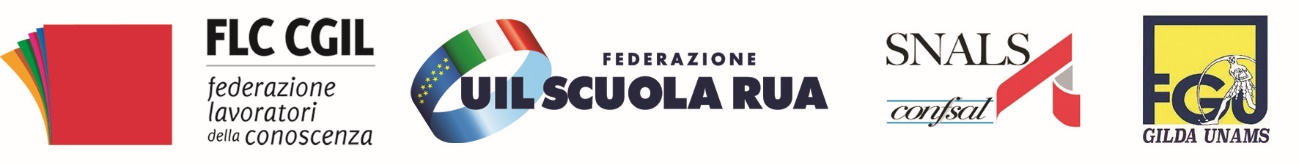 27 novembre 2021 CON RICHIESTA DI AFFISSIONE ALL’ALBO NELLE SEDI E ON LINE E COMUNICAZIONE AL PERSONALE VIA MAILAl Dirigente scolastico  Ai componenti la RSU d’istituto Al personale docente e ATA Indizione assemblea sindacale regionale unitaria in orario di servizio per il personale scuolaLe scriventi OOSS indicono per il giorno 3 dicembre 2021 un’assemblea sindacale in orario di servizio dalle ore 8.00 alle ore 11.00 per le scuole di ogni ordine e grado nella piattaforma Google Meet al seguente link ASSEMBLEA REGIONALE UNITARIA 3 DICEMBRE 2021Venerdì, 3 dicembre · 08:00 – 11:00Link alla videochiamata: https://meet.google.com/uoy-gemm-hfOrdine del giorno:  MOBILITAZIONE SCUOLA STATALE – SCIOPERO 10 DICEMBRE 2021L’adesione all’assemblea avviene con le modalità prescritte dall’art. 23 del CCNL vigente per il Comparto Istruzione e Ricerca – sez. Scuola, del quale si richiamano di seguito i commi 7 e 8: La convocazione dell'assemblea, la durata, la sede e l'eventuale partecipazione di dirigenti sindacali esterni sono rese note dai soggetti sindacali promotori almeno 6 giorni prima, con comunicazione scritta, fonogramma, fax o e-mail, ai dirigenti scolastici delle scuole o istituzioni educative interessate all'assemblea. La comunicazione deve essere affissa, nello stesso giorno in cui è pervenuta, all'albo dell'istituzione scolastica o educativa interessata, comprese le eventuali sezioni staccate o succursali. Alla comunicazione va unito l'ordine del giorno. Nel termine delle successive quarantotto ore, altri organismi sindacali, purché ne abbiano diritto, possono presentare richiesta di assemblea per la stessa data e la stessa ora concordando un'unica assemblea congiunta o - nei limiti consentiti dalla disponibilità di locali - assemblee separate. La comunicazione definitiva relativa all'assemblea – o alle assemblee - di cui al presente comma va affissa all'albo dell'istituzione prescelta entro il suddetto termine di quarantotto ore, dandone comunicazione alle altre sedi. Contestualmente all'affissione all'albo, il dirigente scolastico ne farà oggetto di avviso, mediante circolare interna, al personale interessato all'assemblea al fine di raccogliere la dichiarazione individuale di partecipazione espressa in forma scritta del personale in servizio nell'orario dell'assemblea, con un preavviso di 48 ore dalla data dell’assemblea. Tale dichiarazione fa fede ai fini del computo del monte ore individuale ed è irrevocabile. Nel rispetto dell’art. 10 del CCIR sulle Relazioni sindacali per la Regione Sardegna firmato in data 15/12/2016 l’assemblea sindacale regionale ha durata 3 ore, pertanto, il personale ha diritto alla fruizione di un permesso di tre ore.Distinti salutIEmanuele UsaiGiuseppe CorriasSimone MereuGianfranco MeloniFLC CGIL SARDEGNAUIL SCUOLA RUA SARDEGNASNALS SARDEGNAFGU GILDA SARDEGNA